Физическая культура – 1 класс Приложение №11. Бег на месте высоко поднимая колени (1 минута)2. Прыжки на левой ноге (20 раз)3. Прыжки на правой ноге (20 раз)4. Прыжки на месте на двух ногах, высоко поднимая колени (20 раз)5. И.п. стойка ноги вместе – упор присев – упор лежа – упор присев – встали в и.п. (10 раз)6. Прыжки ноги вместе – ноги врозь – 20 раз.7. Выпрыгивания из упора присев – 15 разПриложение №21. Пресс – 30 раз2. Нижний пресс (лежа на спине, поднимаем ноги на 90 градусов) – 20 раз3. Отжимания – 25 раз4. Лежа ни спине «Велосипед» - 30 сек. 5. Лежа на спине горизонтальные ножницы – 20 раз6. Лежа на спине вертикальные ножницы – 20 разПриложение №3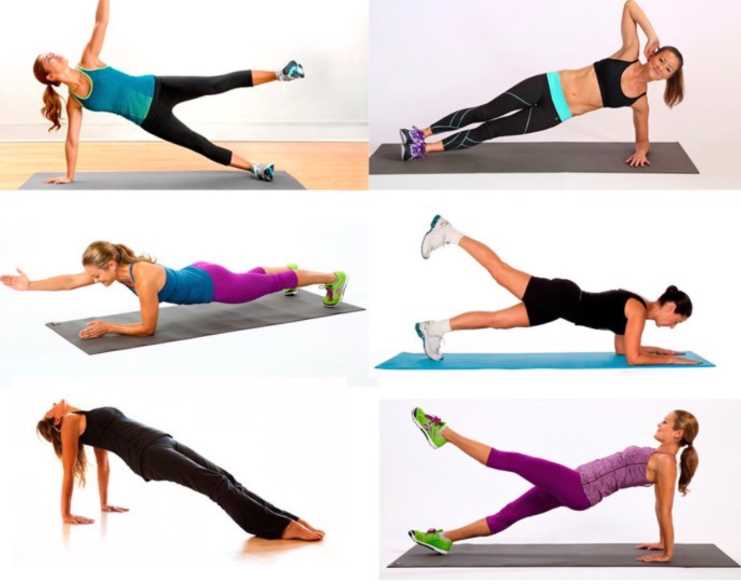 В каждом упоре стоять 1 минуту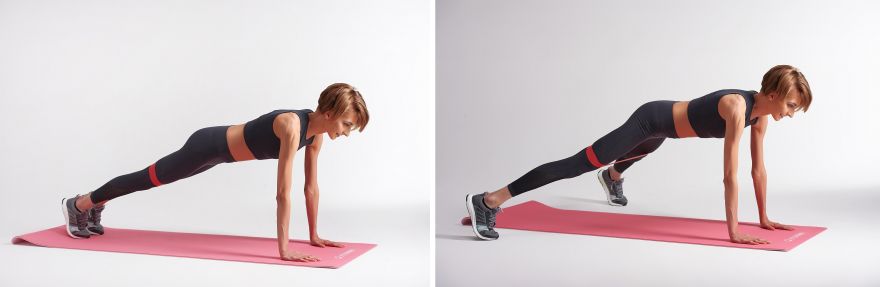 Приложение №4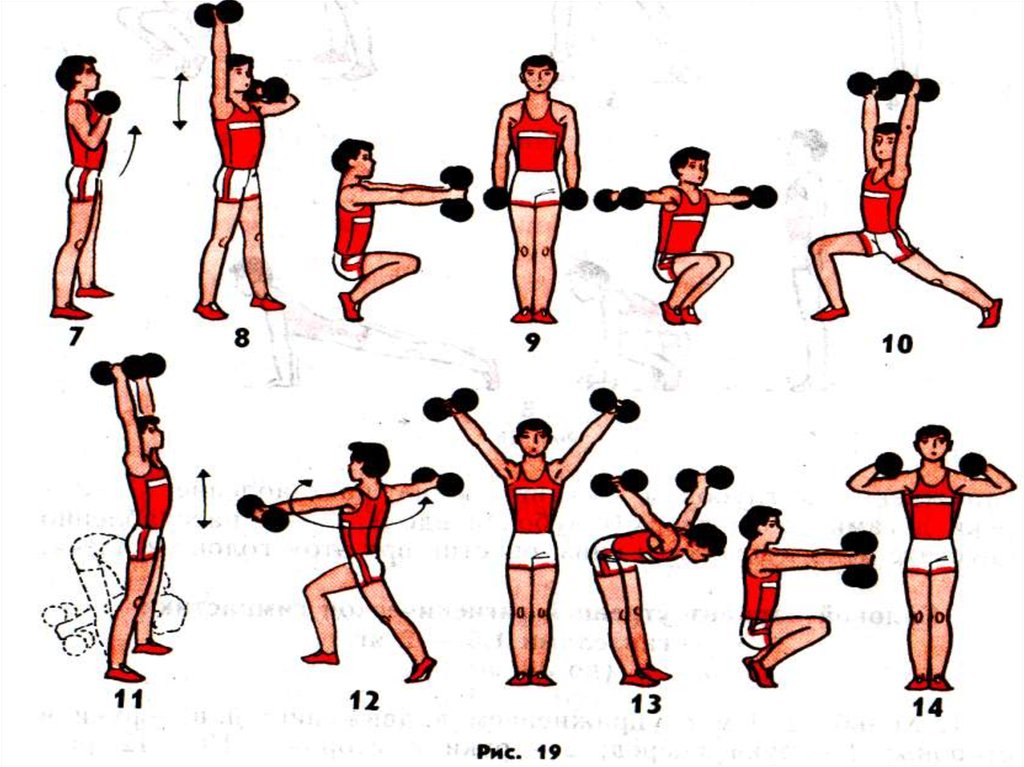 Каждое упражнение делаем по 10 раз. У кого нет гантель, используем бутылки с водой№КлассДатаТемы и вопросы для изученияСправочные материалыДомашнее заданиеДата сдачиФорма сдачи11 А13 – 28.04Понятие о гигиене (конспект)Комплекс ГТО  это? (конспект) Физкультминутка. Что это? (конспект)chudesalegko.rubal-sch9.edumsko.ruВыполнить комплекс ОРУ (Приложение 1) Выполнить комплекс ОРУ (Приложение 2)28.04WhatsApp- 8938-132-54-69, электронная почта ksenya-kos87@mail.ru11 А8-22.05Утренняя зарядка. (конспект) Плавание как вид спорта (конспект)Прыжки. Виды прыжков (конспект)sites.google.comru.wikipedia.orgmirznanii.comВыполнить комплекс ОРУ (Приложение 3)Выполнить комплекс ОРУ (Приложение 4)21.05WhatsApp- 8938-132-54-69, электронная почта ksenya-kos87@mail.ru21 Б14-30.04Понятие о гигиене. (конспект)Комплекс ГТО  это? (конспект) Физкультминутка. Что это? (конспект)chudesalegko.rubal-sch9.edumsko.ruВыполнить комплекс ОРУ (Приложение 1) Выполнить комплекс ОРУ (Приложение 2)30.04WhatsApp- 8938-132-54-69, электронная почта ksenya-kos87@mail.ru21 Б6-21.05Утренняя зарядка. (конспект) Плавание как вид спорта (конспект)Прыжки. Виды прыжков (конспект)sites.google.comru.wikipedia.orgmirznanii.comВыполнить комплекс ОРУ (Приложение 3)Выполнить комплекс ОРУ (Приложение 4)20.05WhatsApp- 8938-132-54-69, электронная почта ksenya-kos87@mail.ru31 В13-30.04Понятие о гигиене. (конспект)Комплекс ГТО  это? (конспект) Физкультминутка. Что это? (конспект)chudesalegko.rubal-sch9.edumsko.ruВыполнить комплекс ОРУ (Приложение 1) Выполнить комплекс ОРУ (Приложение 2)30.04WhatsApp- 8928-207-70-28, электронная почта nadya.karpets.1994@mail.ru31 В6-21.05Утренняя зарядка. (конспект) Плавание как вид спорта (конспект)Прыжки. Виды прыжков (конспект)sites.google.comru.wikipedia.orgmirznanii.comВыполнить комплекс ОРУ (Приложение 3)Выполнить комплекс ОРУ (Приложение 4)21.05WhatsApp- 8928-207-70-28, электронная почта nadya.karpets.1994@mail.ru41 Г14-30.04Понятие о гигиене. (конспект)Комплекс ГТО  это? (конспект) Физкультминутка. Что это? (конспект)chudesalegko.rubal-sch9.edumsko.ruВыполнить комплекс ОРУ (Приложение 1) Выполнить комплекс ОРУ (Приложение 2)30.04WhatsApp- 8928-207-70-28, электронная почта nadya.karpets.1994@mail.ru41 Г07-22.05Утренняя зарядка. (конспект) Плавание как вид спорта (конспект)Прыжки. Виды прыжков (конспект)sites.google.comru.wikipedia.orgmirznanii.comВыполнить комплекс ОРУ (Приложение 3)Выполнить комплекс ОРУ (Приложение 4)22.05WhatsApp- 8928-207-70-28, электронная почта nadya.karpets.1994@mail.ru